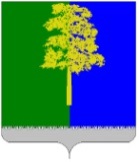 Муниципальное образование Кондинский районХанты-Мансийского автономного округа – ЮгрыАДМИНИСТРАЦИЯ КОНДИНСКОГО РАЙОНАПОСТАНОВЛЕНИЕРуководствуясь постановлением Правительства Ханты-Мансийского автономного округа – Югры от 29 декабря 2020 года № 643-п «О мерах по реализации государственной программы Ханты-Мансийского автономного округа – Югры «Строительство», постановлением Правительства                      Ханты-Мансийского автономного округа – Югры от 10 ноября 2023 года           № 561-п «О государственной программе Ханты-Мансийского автономного                       округа – Югры «Строительство», постановлениями администрации Кондинского района от 29 августа 2022 года № 2010 «О порядке разработки и реализации муниципальных программ Кондинского района», от 31 августа  2022 года № 2041 «О Перечне муниципальных программ Кондинского района», администрация Кондинского района постановляет:1. Внести в постановление администрации Кондинского района                             от 24 ноября 2022 года № 2551 «О муниципальной программе Кондинского района «Развитие жилищной сферы» следующие изменения:В приложении к постановлению:1.1. Паспорт муниципальной программы изложить в новой редакции (приложение 1).1.2. Таблицу 1 изложить в новой редакции (приложение 2).1.3. В строках F3, 2.1, 2.2 таблицы 2 слова «Развитие жилищной сферы» заменить словом «Строительство».1.4. Строку 1.1 таблицы 2 изложить в следующей редакции:«».1.5. Строку 1.4 таблицы 2 изложить в следующей редакции:«».1.6. Таблицу 2 дополнить строкой 1.5 следующего содержания:«».1.7. Таблицу 3 изложить в новой редакции (приложение 3).2. Обнародовать постановление в соответствии с решением Думы Кондинского района от 27 февраля 2017 года № 215 «Об утверждении Порядка опубликования (обнародования) муниципальных правовых актов и другой официальной информации органов местного самоуправления муниципального образования Кондинский район» и разместить на официальном сайте органов местного самоуправления Кондинского района. 3. Постановление вступает в силу после его обнародования.ки/Банк документов/Постановления 2024Приложение 1к постановлению администрации районаот 25.03.2024 № 316Паспорт муниципальной программыПриложение 2к постановлению администрации районаот 25.03.2024 № 316Таблица 1 Распределение финансовых ресурсов муниципальной программы (по годам)Приложение 3к постановлению администрации районаот 25.03.2024 № 316Таблица 3Показатели, характеризующие эффективность структурного элемента (основного мероприятия) муниципальной программыот 25 марта 2024 года№ 316пгт. МеждуреченскийО внесении изменений в постановление администрации Кондинского района от 24 ноября 2022 года № 2551 «О муниципальной программе Кондинскогорайона «Развитие жилищной сферы»1.1.Мероприятие по приобретению жилья и осуществлению выплат гражданам, в чьей собственности находятся жилые помещения, входящие в аварийный жилищный фондВключает в себя приобретение жилья в целях переселения граждан из жилых домов, признанных аварийными, для обеспечения жильем граждан, состоящих на учете для его получения на условиях социального найма, формирования маневренного жилищного фонда, переселения граждан из жилых домов, находящихся в зонах затопления, подтопления, создание наемных домов социального использования, для предоставления служебных жилых помещений при расселении таких помещений, расположенных в жилых домах, признанных аварийными, и осуществление выплат гражданам, в чьей собственности находятся жилые помещения, входящие в аварийный жилищный фонд, возмещения за изымаемые жилые помещения, а также для переселения в первоочередном порядке граждан Российской Федерации, призванных на военную службу по мобилизации в Вооруженные Силы Российской Федерации, поступивших после             23 февраля 2022 года на военную службу по контракту в Вооруженные Силы Российской Федерации (через Военный комиссариат автономного округа, пункт отбора на военную службу по контракту 3 разряда,                 г. Ханты-Мансийск), принимающих участие в специальной военной операции на территориях Украины, Донецкой Народной Республики, Луганской Народной Республики, Запорожской, Херсонской областей                (за исключением лиц, в отношении которых в установленном законодательством Российской Федерации порядке компетентные органы Российской Федерации проводят процессуальные действия, направленные на установление признаков состава преступления по статье 337 и (или) статье 338 Уголовного кодекса Российской Федерации, или в отношении которых имеются вступившие в законную силу решения суда по одной из указанных статей Уголовного кодекса Российской Федерации), заключивших контракт о добровольном содействии         в выполнении задач, возложенных на Вооруженные Силы Российской Федерации, членов их семей из жилых помещений, расположенных в жилых домах, признанных аварийными, и являющихся для них единственными.Приобретение жилых помещений осуществляется путем размещения муниципального заказа в соответствии с нормами Федерального закона                      от 05 апреля 2013 года              № 44-ФЗФедеральный закон               от 05 апреля 2013 года                 № 44-ФЗ. Приложение 16 к постановлению Правительства Ханты-Мансийского автономного округа – Югры от 29 декабря 2020 года № 643-п «О мерах по реализации государственной программы                 Ханты-Мансийского автономного округа – Югры «Строительство».Постановление администрации Кондинского района от 13 марта 2023 года № 263  «Об утверждении Порядка реализации мероприятий муниципальной программы Кондинского района «Развитие жилищной сферы»1.4.Мероприятие по предоставлениюсубсидии гражданам для переселения из жилых домов, находящихся в зонах затопления, подтопления, а также участникам специальной военной операции, членам их семей, состоящим на учете в качестве нуждающихся в жилых помещениях, предоставляемых по договорам социального найма, на приобретение (строительство) жилых помещений в собственность, гражданам, проживающим в находящихся в Ханты-Мансийском автономном                  округе – Югре жилых помещениях, не отвечающих требованиям в связи с превышением предельно допустимой концентрации фенола и (или) формальдегида,             в случае возникновения потребности на их переселение после распределения субсидии муниципальным образованиям автономного округа в соответствии с порядком, установленным приложением 18 к постановлению Правительства Ханты-Мансийского автономного округа – Югры                   от 29 декабря 2020 года         № 643-п «О мерах по реализации государственной программы Ханты-Мансийского автономного                округа – Югры «Развитие жилищной сферы»Включает в себя предоставление субсидий гражданам для переселения из жилых домов, находящихся в зонах затопления, подтопления,            а также участникам специальной военной операции, членам их семей, состоящим на учете в качестве нуждающихся в жилых помещениях, предоставляемых по договорам социального найма, на приобретение (строительство) жилых помещений в собственность, гражданам, проживающим в находящихся в автономном округе жилых помещениях, не отвечающих требованиям в связи с превышением предельно допустимой концентрации фенола и (или) формальдегида, в случае возникновения потребности на их переселение после распределения субсидии муниципальным образованиям автономного округа в соответствии с порядком, установленным приложением 18 к постановлению Правительства автономного округа от 29 декабря                2020 года № 643-п              «О мерах по реализации государственной программы Ханты-Мансийского автономного округа – Югры «Развитие жилищной сферы»Федеральный закон                      от 05 апреля 2013 года                № 44-ФЗ.Приложение 16 к постановлению Правительства Ханты-Мансийского автономного округа – Югры от 29 декабря 2020 года № 643-п «О мерах по реализации государственной программы                Ханты-Мансийского автономного округа – Югры «Строительство».Постановление администрации Кондинского района от 13 марта 2023 года № 263 «Об утверждении Порядка реализации мероприятий муниципальной программы Кондинского района «Развитие жилищной сферы»1.5.Мероприятие по приспособлению по решению органа местного самоуправления жилых помещений и общего имущества в многоквартирных домах с учетом потребностей инвалидовВключает в себя приспособление по решению органа местного самоуправления жилых помещений и общего имущества в многоквартирных домах        с учетом потребностей инвалидовФедеральный закон от 05 апреля 2013 года № 44-ФЗ.Приложение 16 к постановлению Правительства Ханты-Мансийского автономного округа – Югры      от 29 декабря 2020 года № 643-п «О мерах по реализации государственной программы Ханты-Мансийского автономного округа – Югры «Строительство».Правила обеспечения условий доступности для инвалидов жилых помещений и общего имущества в многоквартирном доме, утвержденные постановлением Правительства Российской Федерации             от 09 июля 2016 года № 649       «О мерах по приспособлению жилых помещений и общего имущества в многоквартирном доме с учетом потребностей инвалидов».Постановление администрации Кондинского района от 13 марта 2023 года № 263                      «Об утверждении Порядка реализации мероприятий муниципальной программы Кондинского района «Развитие жилищной сферы»Глава районаА.А. МухинНаименование муниципальной программы Развитие жилищной сферы Развитие жилищной сферы Развитие жилищной сферы Сроки реализации муниципальной программы Сроки реализации муниципальной программы Сроки реализации муниципальной программы Сроки реализации муниципальной программы Сроки реализации муниципальной программы Сроки реализации муниципальной программы Сроки реализации муниципальной программы 2023-2030 годы2023-2030 годы2023-2030 годы2023-2030 годы2023-2030 годы2023-2030 годыКуратор муниципальной программы Заместитель главы Кондинского района, в ведении которого находится комитет по управления муниципальным имуществом администрации Кондинского районаЗаместитель главы Кондинского района, в ведении которого находится комитет по управления муниципальным имуществом администрации Кондинского районаЗаместитель главы Кондинского района, в ведении которого находится комитет по управления муниципальным имуществом администрации Кондинского районаЗаместитель главы Кондинского района, в ведении которого находится комитет по управления муниципальным имуществом администрации Кондинского районаЗаместитель главы Кондинского района, в ведении которого находится комитет по управления муниципальным имуществом администрации Кондинского районаЗаместитель главы Кондинского района, в ведении которого находится комитет по управления муниципальным имуществом администрации Кондинского районаЗаместитель главы Кондинского района, в ведении которого находится комитет по управления муниципальным имуществом администрации Кондинского районаЗаместитель главы Кондинского района, в ведении которого находится комитет по управления муниципальным имуществом администрации Кондинского районаЗаместитель главы Кондинского района, в ведении которого находится комитет по управления муниципальным имуществом администрации Кондинского районаЗаместитель главы Кондинского района, в ведении которого находится комитет по управления муниципальным имуществом администрации Кондинского районаЗаместитель главы Кондинского района, в ведении которого находится комитет по управления муниципальным имуществом администрации Кондинского районаЗаместитель главы Кондинского района, в ведении которого находится комитет по управления муниципальным имуществом администрации Кондинского районаЗаместитель главы Кондинского района, в ведении которого находится комитет по управления муниципальным имуществом администрации Кондинского районаЗаместитель главы Кондинского района, в ведении которого находится комитет по управления муниципальным имуществом администрации Кондинского районаЗаместитель главы Кондинского района, в ведении которого находится комитет по управления муниципальным имуществом администрации Кондинского районаЗаместитель главы Кондинского района, в ведении которого находится комитет по управления муниципальным имуществом администрации Кондинского районаОтветственный исполнитель муниципальной программы Комитет по управлению муниципальным имуществом администрации Кондинского района (далее - КУМИ)Комитет по управлению муниципальным имуществом администрации Кондинского района (далее - КУМИ)Комитет по управлению муниципальным имуществом администрации Кондинского района (далее - КУМИ)Комитет по управлению муниципальным имуществом администрации Кондинского района (далее - КУМИ)Комитет по управлению муниципальным имуществом администрации Кондинского района (далее - КУМИ)Комитет по управлению муниципальным имуществом администрации Кондинского района (далее - КУМИ)Комитет по управлению муниципальным имуществом администрации Кондинского района (далее - КУМИ)Комитет по управлению муниципальным имуществом администрации Кондинского района (далее - КУМИ)Комитет по управлению муниципальным имуществом администрации Кондинского района (далее - КУМИ)Комитет по управлению муниципальным имуществом администрации Кондинского района (далее - КУМИ)Комитет по управлению муниципальным имуществом администрации Кондинского района (далее - КУМИ)Комитет по управлению муниципальным имуществом администрации Кондинского района (далее - КУМИ)Комитет по управлению муниципальным имуществом администрации Кондинского района (далее - КУМИ)Комитет по управлению муниципальным имуществом администрации Кондинского района (далее - КУМИ)Комитет по управлению муниципальным имуществом администрации Кондинского района (далее - КУМИ)Комитет по управлению муниципальным имуществом администрации Кондинского района (далее - КУМИ)Соисполнители муниципальной программы Муниципальное учреждение Управление капитального строительства Кондинского района,управление жилищно-коммунального хозяйства администрации Кондинского районаМуниципальное учреждение Управление капитального строительства Кондинского района,управление жилищно-коммунального хозяйства администрации Кондинского районаМуниципальное учреждение Управление капитального строительства Кондинского района,управление жилищно-коммунального хозяйства администрации Кондинского районаМуниципальное учреждение Управление капитального строительства Кондинского района,управление жилищно-коммунального хозяйства администрации Кондинского районаМуниципальное учреждение Управление капитального строительства Кондинского района,управление жилищно-коммунального хозяйства администрации Кондинского районаМуниципальное учреждение Управление капитального строительства Кондинского района,управление жилищно-коммунального хозяйства администрации Кондинского районаМуниципальное учреждение Управление капитального строительства Кондинского района,управление жилищно-коммунального хозяйства администрации Кондинского районаМуниципальное учреждение Управление капитального строительства Кондинского района,управление жилищно-коммунального хозяйства администрации Кондинского районаМуниципальное учреждение Управление капитального строительства Кондинского района,управление жилищно-коммунального хозяйства администрации Кондинского районаМуниципальное учреждение Управление капитального строительства Кондинского района,управление жилищно-коммунального хозяйства администрации Кондинского районаМуниципальное учреждение Управление капитального строительства Кондинского района,управление жилищно-коммунального хозяйства администрации Кондинского районаМуниципальное учреждение Управление капитального строительства Кондинского района,управление жилищно-коммунального хозяйства администрации Кондинского районаМуниципальное учреждение Управление капитального строительства Кондинского района,управление жилищно-коммунального хозяйства администрации Кондинского районаМуниципальное учреждение Управление капитального строительства Кондинского района,управление жилищно-коммунального хозяйства администрации Кондинского районаМуниципальное учреждение Управление капитального строительства Кондинского района,управление жилищно-коммунального хозяйства администрации Кондинского районаМуниципальное учреждение Управление капитального строительства Кондинского района,управление жилищно-коммунального хозяйства администрации Кондинского районаНациональная цельКомфортная и безопасная среда для жизниКомфортная и безопасная среда для жизниКомфортная и безопасная среда для жизниКомфортная и безопасная среда для жизниКомфортная и безопасная среда для жизниКомфортная и безопасная среда для жизниКомфортная и безопасная среда для жизниКомфортная и безопасная среда для жизниКомфортная и безопасная среда для жизниКомфортная и безопасная среда для жизниКомфортная и безопасная среда для жизниКомфортная и безопасная среда для жизниКомфортная и безопасная среда для жизниКомфортная и безопасная среда для жизниКомфортная и безопасная среда для жизниКомфортная и безопасная среда для жизниЦели муниципальной программы Создание условий для развития жилищного строительства и обеспечения населения доступным жильемСоздание условий для развития жилищного строительства и обеспечения населения доступным жильемСоздание условий для развития жилищного строительства и обеспечения населения доступным жильемСоздание условий для развития жилищного строительства и обеспечения населения доступным жильемСоздание условий для развития жилищного строительства и обеспечения населения доступным жильемСоздание условий для развития жилищного строительства и обеспечения населения доступным жильемСоздание условий для развития жилищного строительства и обеспечения населения доступным жильемСоздание условий для развития жилищного строительства и обеспечения населения доступным жильемСоздание условий для развития жилищного строительства и обеспечения населения доступным жильемСоздание условий для развития жилищного строительства и обеспечения населения доступным жильемСоздание условий для развития жилищного строительства и обеспечения населения доступным жильемСоздание условий для развития жилищного строительства и обеспечения населения доступным жильемСоздание условий для развития жилищного строительства и обеспечения населения доступным жильемСоздание условий для развития жилищного строительства и обеспечения населения доступным жильемСоздание условий для развития жилищного строительства и обеспечения населения доступным жильемСоздание условий для развития жилищного строительства и обеспечения населения доступным жильемЗадачи муниципальной программы 1. Содействие развитию жилищного строительства, улучшение жилищных условий граждан, обеспечение их жилыми помещениями, строительство объектов инженерной инфраструктуры территорий, предназначенных для жилищного строительства.2. Обеспечение мерами государственной поддержки по улучшению жилищных условий отдельных категорий граждан, организационное, материально-техническое обеспечение на исполнение отдельных полномочий1. Содействие развитию жилищного строительства, улучшение жилищных условий граждан, обеспечение их жилыми помещениями, строительство объектов инженерной инфраструктуры территорий, предназначенных для жилищного строительства.2. Обеспечение мерами государственной поддержки по улучшению жилищных условий отдельных категорий граждан, организационное, материально-техническое обеспечение на исполнение отдельных полномочий1. Содействие развитию жилищного строительства, улучшение жилищных условий граждан, обеспечение их жилыми помещениями, строительство объектов инженерной инфраструктуры территорий, предназначенных для жилищного строительства.2. Обеспечение мерами государственной поддержки по улучшению жилищных условий отдельных категорий граждан, организационное, материально-техническое обеспечение на исполнение отдельных полномочий1. Содействие развитию жилищного строительства, улучшение жилищных условий граждан, обеспечение их жилыми помещениями, строительство объектов инженерной инфраструктуры территорий, предназначенных для жилищного строительства.2. Обеспечение мерами государственной поддержки по улучшению жилищных условий отдельных категорий граждан, организационное, материально-техническое обеспечение на исполнение отдельных полномочий1. Содействие развитию жилищного строительства, улучшение жилищных условий граждан, обеспечение их жилыми помещениями, строительство объектов инженерной инфраструктуры территорий, предназначенных для жилищного строительства.2. Обеспечение мерами государственной поддержки по улучшению жилищных условий отдельных категорий граждан, организационное, материально-техническое обеспечение на исполнение отдельных полномочий1. Содействие развитию жилищного строительства, улучшение жилищных условий граждан, обеспечение их жилыми помещениями, строительство объектов инженерной инфраструктуры территорий, предназначенных для жилищного строительства.2. Обеспечение мерами государственной поддержки по улучшению жилищных условий отдельных категорий граждан, организационное, материально-техническое обеспечение на исполнение отдельных полномочий1. Содействие развитию жилищного строительства, улучшение жилищных условий граждан, обеспечение их жилыми помещениями, строительство объектов инженерной инфраструктуры территорий, предназначенных для жилищного строительства.2. Обеспечение мерами государственной поддержки по улучшению жилищных условий отдельных категорий граждан, организационное, материально-техническое обеспечение на исполнение отдельных полномочий1. Содействие развитию жилищного строительства, улучшение жилищных условий граждан, обеспечение их жилыми помещениями, строительство объектов инженерной инфраструктуры территорий, предназначенных для жилищного строительства.2. Обеспечение мерами государственной поддержки по улучшению жилищных условий отдельных категорий граждан, организационное, материально-техническое обеспечение на исполнение отдельных полномочий1. Содействие развитию жилищного строительства, улучшение жилищных условий граждан, обеспечение их жилыми помещениями, строительство объектов инженерной инфраструктуры территорий, предназначенных для жилищного строительства.2. Обеспечение мерами государственной поддержки по улучшению жилищных условий отдельных категорий граждан, организационное, материально-техническое обеспечение на исполнение отдельных полномочий1. Содействие развитию жилищного строительства, улучшение жилищных условий граждан, обеспечение их жилыми помещениями, строительство объектов инженерной инфраструктуры территорий, предназначенных для жилищного строительства.2. Обеспечение мерами государственной поддержки по улучшению жилищных условий отдельных категорий граждан, организационное, материально-техническое обеспечение на исполнение отдельных полномочий1. Содействие развитию жилищного строительства, улучшение жилищных условий граждан, обеспечение их жилыми помещениями, строительство объектов инженерной инфраструктуры территорий, предназначенных для жилищного строительства.2. Обеспечение мерами государственной поддержки по улучшению жилищных условий отдельных категорий граждан, организационное, материально-техническое обеспечение на исполнение отдельных полномочий1. Содействие развитию жилищного строительства, улучшение жилищных условий граждан, обеспечение их жилыми помещениями, строительство объектов инженерной инфраструктуры территорий, предназначенных для жилищного строительства.2. Обеспечение мерами государственной поддержки по улучшению жилищных условий отдельных категорий граждан, организационное, материально-техническое обеспечение на исполнение отдельных полномочий1. Содействие развитию жилищного строительства, улучшение жилищных условий граждан, обеспечение их жилыми помещениями, строительство объектов инженерной инфраструктуры территорий, предназначенных для жилищного строительства.2. Обеспечение мерами государственной поддержки по улучшению жилищных условий отдельных категорий граждан, организационное, материально-техническое обеспечение на исполнение отдельных полномочий1. Содействие развитию жилищного строительства, улучшение жилищных условий граждан, обеспечение их жилыми помещениями, строительство объектов инженерной инфраструктуры территорий, предназначенных для жилищного строительства.2. Обеспечение мерами государственной поддержки по улучшению жилищных условий отдельных категорий граждан, организационное, материально-техническое обеспечение на исполнение отдельных полномочий1. Содействие развитию жилищного строительства, улучшение жилищных условий граждан, обеспечение их жилыми помещениями, строительство объектов инженерной инфраструктуры территорий, предназначенных для жилищного строительства.2. Обеспечение мерами государственной поддержки по улучшению жилищных условий отдельных категорий граждан, организационное, материально-техническое обеспечение на исполнение отдельных полномочий1. Содействие развитию жилищного строительства, улучшение жилищных условий граждан, обеспечение их жилыми помещениями, строительство объектов инженерной инфраструктуры территорий, предназначенных для жилищного строительства.2. Обеспечение мерами государственной поддержки по улучшению жилищных условий отдельных категорий граждан, организационное, материально-техническое обеспечение на исполнение отдельных полномочийПодпрограммы 1. Содействие развитию жилищного строительства.2. Обеспечение мерами государственной поддержки по улучшению жилищных условий отдельных категорий граждан1. Содействие развитию жилищного строительства.2. Обеспечение мерами государственной поддержки по улучшению жилищных условий отдельных категорий граждан1. Содействие развитию жилищного строительства.2. Обеспечение мерами государственной поддержки по улучшению жилищных условий отдельных категорий граждан1. Содействие развитию жилищного строительства.2. Обеспечение мерами государственной поддержки по улучшению жилищных условий отдельных категорий граждан1. Содействие развитию жилищного строительства.2. Обеспечение мерами государственной поддержки по улучшению жилищных условий отдельных категорий граждан1. Содействие развитию жилищного строительства.2. Обеспечение мерами государственной поддержки по улучшению жилищных условий отдельных категорий граждан1. Содействие развитию жилищного строительства.2. Обеспечение мерами государственной поддержки по улучшению жилищных условий отдельных категорий граждан1. Содействие развитию жилищного строительства.2. Обеспечение мерами государственной поддержки по улучшению жилищных условий отдельных категорий граждан1. Содействие развитию жилищного строительства.2. Обеспечение мерами государственной поддержки по улучшению жилищных условий отдельных категорий граждан1. Содействие развитию жилищного строительства.2. Обеспечение мерами государственной поддержки по улучшению жилищных условий отдельных категорий граждан1. Содействие развитию жилищного строительства.2. Обеспечение мерами государственной поддержки по улучшению жилищных условий отдельных категорий граждан1. Содействие развитию жилищного строительства.2. Обеспечение мерами государственной поддержки по улучшению жилищных условий отдельных категорий граждан1. Содействие развитию жилищного строительства.2. Обеспечение мерами государственной поддержки по улучшению жилищных условий отдельных категорий граждан1. Содействие развитию жилищного строительства.2. Обеспечение мерами государственной поддержки по улучшению жилищных условий отдельных категорий граждан1. Содействие развитию жилищного строительства.2. Обеспечение мерами государственной поддержки по улучшению жилищных условий отдельных категорий граждан1. Содействие развитию жилищного строительства.2. Обеспечение мерами государственной поддержки по улучшению жилищных условий отдельных категорий гражданЦелевые показатели муниципальной программы№ п/пНаименование целевого показателяДокумент - основаниеДокумент - основаниеДокумент - основаниеЗначение показателя по годамЗначение показателя по годамЗначение показателя по годамЗначение показателя по годамЗначение показателя по годамЗначение показателя по годамЗначение показателя по годамЗначение показателя по годамЗначение показателя по годамЗначение показателя по годамЗначение показателя по годамЦелевые показатели муниципальной программы№ п/пНаименование целевого показателяДокумент - основаниеДокумент - основаниеДокумент - основаниебазовое значение2023202420242025202520262026на момент окончания реализации муниципальной программы на момент окончания реализации муниципальной программы ответственный исполнитель/ соисполнитель            за достижение показателяЦелевые показатели муниципальной программы1.Объем жилищного строительства,тыс. кв. мРегиональный проект «Жилье» портфеля проектов «Жилье и городская среда»Региональный проект «Жилье» портфеля проектов «Жилье и городская среда»Региональный проект «Жилье» портфеля проектов «Жилье и городская среда»16,0015,0015,0015,0015,0015,0015,0015,0024,5224,52КУМИЦелевые показатели муниципальной программы2.Количество квадратных метров расселенного аварийного жилищного фонда,тыс. кв. м, нарастающим итогомРегиональный проект «Обеспечение устойчивого сокращения непригодного для проживания жилищного фонда» портфеля проектов «Жилье и городская среда»Региональный проект «Обеспечение устойчивого сокращения непригодного для проживания жилищного фонда» портфеля проектов «Жилье и городская среда»Региональный проект «Обеспечение устойчивого сокращения непригодного для проживания жилищного фонда» портфеля проектов «Жилье и городская среда»6,3511,011,5411,5412,1012,1012,6612,6614,9014,90КУМИПараметры финансового обеспечения муниципальной программы Источники финансированияИсточники финансированияРасходы по годам (тыс. рублей)Расходы по годам (тыс. рублей)Расходы по годам (тыс. рублей)Расходы по годам (тыс. рублей)Расходы по годам (тыс. рублей)Расходы по годам (тыс. рублей)Расходы по годам (тыс. рублей)Расходы по годам (тыс. рублей)Расходы по годам (тыс. рублей)Расходы по годам (тыс. рублей)Расходы по годам (тыс. рублей)Расходы по годам (тыс. рублей)Расходы по годам (тыс. рублей)Расходы по годам (тыс. рублей)Параметры финансового обеспечения муниципальной программы Источники финансированияИсточники финансированиявсеговсеговсего20232024202420252025202520252026202620262027-2030Параметры финансового обеспечения муниципальной программы всеговсего1 365 411,61 365 411,61 365 411,6570 026,4273 233,5273 233,583 716,183 716,183 716,183 716,187 687,187 687,187 687,1350 748,5Параметры финансового обеспечения муниципальной программы федеральный бюджетфедеральный бюджет55 290,155 290,155 290,19 692,54 965,94 965,95 041,75 041,75 041,75 041,77 118,07 118,07 118,028 472,0Параметры финансового обеспечения муниципальной программы бюджет автономного округабюджет автономного округа1 079 735,11 079 735,11 079 735,1521 102,6236 364,4236 364,452 202,152 202,152 202,152 202,154 013,254 013,254 013,2216 052,8Параметры финансового обеспечения муниципальной программы местный бюджетместный бюджет230 386,4230 386,4230 386,439 231,331 903,231 903,226 472,326 472,326 472,326 472,326 555,926 555,926 555,9106 223,7Параметры финансового обеспечения муниципальной программы иные источники финансированияиные источники финансирования0,00,00,00,00,00,00,00,00,00,00,00,00,00,0Параметры финансового обеспечения муниципальной программы Справочно: Межбюджетные трансферты городским и сельским поселениям районаСправочно: Межбюджетные трансферты городским и сельским поселениям района0,00,00,00,00,00,00,00,00,00,00,00,00,00,0Параметры финансового обеспечения региональных проектов, проектов автономного округа и проектов Кондинского района, реализуемых в Кондинском районе Источники финансированияИсточники финансированияРасходы по годам Расходы по годам Расходы по годам Расходы по годам Расходы по годам Расходы по годам Расходы по годам Расходы по годам Расходы по годам Расходы по годам Расходы по годам Расходы по годам Расходы по годам Расходы по годам Параметры финансового обеспечения региональных проектов, проектов автономного округа и проектов Кондинского района, реализуемых в Кондинском районе Источники финансированияИсточники финансированиявсеговсеговсего20232024202420242025202520252026202620262027-2030Параметры финансового обеспечения региональных проектов, проектов автономного округа и проектов Кондинского района, реализуемых в Кондинском районе Региональный проект «Обеспечение устойчивого сокращения непригодного для проживания жилищного фонда» (2019-2025 годы)Региональный проект «Обеспечение устойчивого сокращения непригодного для проживания жилищного фонда» (2019-2025 годы)Региональный проект «Обеспечение устойчивого сокращения непригодного для проживания жилищного фонда» (2019-2025 годы)Региональный проект «Обеспечение устойчивого сокращения непригодного для проживания жилищного фонда» (2019-2025 годы)Региональный проект «Обеспечение устойчивого сокращения непригодного для проживания жилищного фонда» (2019-2025 годы)Региональный проект «Обеспечение устойчивого сокращения непригодного для проживания жилищного фонда» (2019-2025 годы)Региональный проект «Обеспечение устойчивого сокращения непригодного для проживания жилищного фонда» (2019-2025 годы)Региональный проект «Обеспечение устойчивого сокращения непригодного для проживания жилищного фонда» (2019-2025 годы)Региональный проект «Обеспечение устойчивого сокращения непригодного для проживания жилищного фонда» (2019-2025 годы)Региональный проект «Обеспечение устойчивого сокращения непригодного для проживания жилищного фонда» (2019-2025 годы)Региональный проект «Обеспечение устойчивого сокращения непригодного для проживания жилищного фонда» (2019-2025 годы)Региональный проект «Обеспечение устойчивого сокращения непригодного для проживания жилищного фонда» (2019-2025 годы)Региональный проект «Обеспечение устойчивого сокращения непригодного для проживания жилищного фонда» (2019-2025 годы)Региональный проект «Обеспечение устойчивого сокращения непригодного для проживания жилищного фонда» (2019-2025 годы)Региональный проект «Обеспечение устойчивого сокращения непригодного для проживания жилищного фонда» (2019-2025 годы)Региональный проект «Обеспечение устойчивого сокращения непригодного для проживания жилищного фонда» (2019-2025 годы)Параметры финансового обеспечения региональных проектов, проектов автономного округа и проектов Кондинского района, реализуемых в Кондинском районе всеговсего6 958,356 958,356 958,356 958,350,000,000,000,000,000,000,000,000,000,00Параметры финансового обеспечения региональных проектов, проектов автономного округа и проектов Кондинского района, реализуемых в Кондинском районе федеральный бюджетфедеральный бюджет0,000,000,000,000,000,000,000,000,000,000,000,000,000,00Параметры финансового обеспечения региональных проектов, проектов автономного округа и проектов Кондинского района, реализуемых в Кондинском районе бюджет автономного округабюджет автономного округа6 749,606 749,606 749,606 749,600,000,000,000,000,000,000,000,000,000,00Параметры финансового обеспечения региональных проектов, проектов автономного округа и проектов Кондинского района, реализуемых в Кондинском районе местный бюджетместный бюджет208,75208,75208,75208,750,000,000,000,000,000,000,000,000,000,00Параметры финансового обеспечения региональных проектов, проектов автономного округа и проектов Кондинского района, реализуемых в Кондинском районе иные источники финансированияиные источники финансирования0,000,000,000,000,000,000,000,000,000,000,000,000,000,00Объем налоговых расходов Кондинского района Объем налоговых расходов Кондинского района Объем налоговых расходов Кондинского района Расходы по годам (тыс. рублей)Расходы по годам (тыс. рублей)Расходы по годам (тыс. рублей)Расходы по годам (тыс. рублей)Расходы по годам (тыс. рублей)Расходы по годам (тыс. рублей)Расходы по годам (тыс. рублей)Расходы по годам (тыс. рублей)Расходы по годам (тыс. рублей)Расходы по годам (тыс. рублей)Расходы по годам (тыс. рублей)Расходы по годам (тыс. рублей)Расходы по годам (тыс. рублей)Расходы по годам (тыс. рублей)Объем налоговых расходов Кондинского района Объем налоговых расходов Кондинского района Объем налоговых расходов Кондинского района всеговсего20232023202420242024202520252025202620262027-20302027-2030Объем налоговых расходов Кондинского района Объем налоговых расходов Кондинского района Объем налоговых расходов Кондинского района 0,000,000,000,000,000,000,000,000,000,000,000,000,000,00№ структурного элемента (основного мероприятия)Структурный элемент (основное мероприятие) муниципальной программы Ответственный исполнитель/ соисполнитель Источники финансированияФинансовые затраты на реализацию (тыс. рублей) Финансовые затраты на реализацию (тыс. рублей) Финансовые затраты на реализацию (тыс. рублей) Финансовые затраты на реализацию (тыс. рублей) Финансовые затраты на реализацию (тыс. рублей) Финансовые затраты на реализацию (тыс. рублей) № структурного элемента (основного мероприятия)Структурный элемент (основное мероприятие) муниципальной программы Ответственный исполнитель/ соисполнитель Источники финансированиявсегов том числев том числев том числев том числев том числе№ структурного элемента (основного мероприятия)Структурный элемент (основное мероприятие) муниципальной программы Ответственный исполнитель/ соисполнитель Источники финансированиявсего2023 год2024 год2025 год2026 год2027-2030 годы12345678910Подпрограмма 1. Содействие развитию жилищного строительстваПодпрограмма 1. Содействие развитию жилищного строительстваПодпрограмма 1. Содействие развитию жилищного строительстваПодпрограмма 1. Содействие развитию жилищного строительстваПодпрограмма 1. Содействие развитию жилищного строительстваПодпрограмма 1. Содействие развитию жилищного строительстваПодпрограмма 1. Содействие развитию жилищного строительстваПодпрограмма 1. Содействие развитию жилищного строительстваПодпрограмма 1. Содействие развитию жилищного строительстваПодпрограмма 1. Содействие развитию жилищного строительстваF3Региональный проект «Обеспечение устойчивого сокращения непригодного для проживания жилищного фонда» (1, 2, показатель 1 из таблицы 3)Комитет по управлению муниципальным имуществом администрации Кондинского района (далее - КУМИ)всего6 958,46 958,40,00,00,00,0F3Региональный проект «Обеспечение устойчивого сокращения непригодного для проживания жилищного фонда» (1, 2, показатель 1 из таблицы 3)Комитет по управлению муниципальным имуществом администрации Кондинского района (далее - КУМИ)федеральный бюджет0,00,00,00,00,00,0F3Региональный проект «Обеспечение устойчивого сокращения непригодного для проживания жилищного фонда» (1, 2, показатель 1 из таблицы 3)Комитет по управлению муниципальным имуществом администрации Кондинского района (далее - КУМИ)бюджет автономного округа6 749,66 749,60,00,00,00,0F3Региональный проект «Обеспечение устойчивого сокращения непригодного для проживания жилищного фонда» (1, 2, показатель 1 из таблицы 3)Комитет по управлению муниципальным имуществом администрации Кондинского района (далее - КУМИ)местный бюджет208,8208,80,00,00,00,0F3Региональный проект «Обеспечение устойчивого сокращения непригодного для проживания жилищного фонда» (1, 2, показатель 1 из таблицы 3)Комитет по управлению муниципальным имуществом администрации Кондинского района (далее - КУМИ)иные источники финансирования0,00,00,00,00,00,01.1.Основное мероприятие «Мероприятие по приобретению жилья и осуществлению выплат гражданам, в чьей собственности находятся жилые помещения, входящие в аварийный жилищный фонд»  (1, 2, показатель 1 из таблицы 3)КУМИвсего965 148,0509 467,4232 249,637 238,537 238,5148 954,01.1.Основное мероприятие «Мероприятие по приобретению жилья и осуществлению выплат гражданам, в чьей собственности находятся жилые помещения, входящие в аварийный жилищный фонд»  (1, 2, показатель 1 из таблицы 3)КУМИфедеральный бюджет0,00,00,00,00,00,01.1.Основное мероприятие «Мероприятие по приобретению жилья и осуществлению выплат гражданам, в чьей собственности находятся жилые помещения, входящие в аварийный жилищный фонд»  (1, 2, показатель 1 из таблицы 3)КУМИбюджет автономного округа936 193,3494 183,4225 282,136 121,336 121,3144 485,21.1.Основное мероприятие «Мероприятие по приобретению жилья и осуществлению выплат гражданам, в чьей собственности находятся жилые помещения, входящие в аварийный жилищный фонд»  (1, 2, показатель 1 из таблицы 3)КУМИместный бюджет28 954,715 284,06 967,51 117,21 117,24 468,81.1.Основное мероприятие «Мероприятие по приобретению жилья и осуществлению выплат гражданам, в чьей собственности находятся жилые помещения, входящие в аварийный жилищный фонд»  (1, 2, показатель 1 из таблицы 3)КУМИиные источники финансирования0,00,00,00,00,00,01.2.Основное мероприятие «Проектирование и строительство инженерной инфраструктуры в целях обеспечения инженерной подготовки земельных участков для жилищного строительства» (1)КУМИ, муниципальное учреждение Управление капитального строительства Кондинского района (далее - МУ УКС), Управление жилищно-коммунального хозяйства администрации Кондинского района (далее - УЖКХ), в том числе:всего0,00,00,00,00,00,01.2.Основное мероприятие «Проектирование и строительство инженерной инфраструктуры в целях обеспечения инженерной подготовки земельных участков для жилищного строительства» (1)КУМИ, муниципальное учреждение Управление капитального строительства Кондинского района (далее - МУ УКС), Управление жилищно-коммунального хозяйства администрации Кондинского района (далее - УЖКХ), в том числе:федеральный бюджет0,00,00,00,00,00,01.2.Основное мероприятие «Проектирование и строительство инженерной инфраструктуры в целях обеспечения инженерной подготовки земельных участков для жилищного строительства» (1)КУМИ, муниципальное учреждение Управление капитального строительства Кондинского района (далее - МУ УКС), Управление жилищно-коммунального хозяйства администрации Кондинского района (далее - УЖКХ), в том числе:бюджет автономного округа0,00,00,00,00,00,01.2.Основное мероприятие «Проектирование и строительство инженерной инфраструктуры в целях обеспечения инженерной подготовки земельных участков для жилищного строительства» (1)КУМИ, муниципальное учреждение Управление капитального строительства Кондинского района (далее - МУ УКС), Управление жилищно-коммунального хозяйства администрации Кондинского района (далее - УЖКХ), в том числе:местный бюджет0,00,00,00,00,00,01.2.Основное мероприятие «Проектирование и строительство инженерной инфраструктуры в целях обеспечения инженерной подготовки земельных участков для жилищного строительства» (1)КУМИ, муниципальное учреждение Управление капитального строительства Кондинского района (далее - МУ УКС), Управление жилищно-коммунального хозяйства администрации Кондинского района (далее - УЖКХ), в том числе:иные источники финансирования0,00,00,00,00,00,01.2.Основное мероприятие «Проектирование и строительство инженерной инфраструктуры в целях обеспечения инженерной подготовки земельных участков для жилищного строительства» (1)КУМИвсего0,00,00,00,00,00,01.2.Основное мероприятие «Проектирование и строительство инженерной инфраструктуры в целях обеспечения инженерной подготовки земельных участков для жилищного строительства» (1)КУМИфедеральный бюджет0,00,00,00,00,00,01.2.Основное мероприятие «Проектирование и строительство инженерной инфраструктуры в целях обеспечения инженерной подготовки земельных участков для жилищного строительства» (1)КУМИбюджет автономного округа0,00,00,00,00,00,01.2.Основное мероприятие «Проектирование и строительство инженерной инфраструктуры в целях обеспечения инженерной подготовки земельных участков для жилищного строительства» (1)КУМИместный бюджет0,00,00,00,00,00,01.2.Основное мероприятие «Проектирование и строительство инженерной инфраструктуры в целях обеспечения инженерной подготовки земельных участков для жилищного строительства» (1)КУМИиные источники финансирования0,00,00,00,00,00,01.2.Основное мероприятие «Проектирование и строительство инженерной инфраструктуры в целях обеспечения инженерной подготовки земельных участков для жилищного строительства» (1)УЖКХвсего0,00,00,00,00,00,01.2.Основное мероприятие «Проектирование и строительство инженерной инфраструктуры в целях обеспечения инженерной подготовки земельных участков для жилищного строительства» (1)УЖКХфедеральный бюджет0,00,00,00,00,00,01.2.Основное мероприятие «Проектирование и строительство инженерной инфраструктуры в целях обеспечения инженерной подготовки земельных участков для жилищного строительства» (1)УЖКХбюджет автономного округа0,00,00,00,00,00,01.2.Основное мероприятие «Проектирование и строительство инженерной инфраструктуры в целях обеспечения инженерной подготовки земельных участков для жилищного строительства» (1)УЖКХместный бюджет0,00,00,00,00,00,01.2.Основное мероприятие «Проектирование и строительство инженерной инфраструктуры в целях обеспечения инженерной подготовки земельных участков для жилищного строительства» (1)УЖКХиные источники финансирования0,00,00,00,00,00,01.2.Основное мероприятие «Проектирование и строительство инженерной инфраструктуры в целях обеспечения инженерной подготовки земельных участков для жилищного строительства» (1)МУ УКСвсего0,00,00,00,00,00,01.2.Основное мероприятие «Проектирование и строительство инженерной инфраструктуры в целях обеспечения инженерной подготовки земельных участков для жилищного строительства» (1)МУ УКСфедеральный бюджет0,00,00,00,00,00,01.2.Основное мероприятие «Проектирование и строительство инженерной инфраструктуры в целях обеспечения инженерной подготовки земельных участков для жилищного строительства» (1)МУ УКСбюджет автономного округа0,00,00,00,00,00,01.2.Основное мероприятие «Проектирование и строительство инженерной инфраструктуры в целях обеспечения инженерной подготовки земельных участков для жилищного строительства» (1)МУ УКСместный бюджет0,00,00,00,00,00,01.2.Основное мероприятие «Проектирование и строительство инженерной инфраструктуры в целях обеспечения инженерной подготовки земельных участков для жилищного строительства» (1)МУ УКСиные источники финансирования0,00,00,00,00,00,01.3.Основное мероприятие «Организация деятельности муниципального учреждения Управление капитального строительства Кондинского района» (1)МУ УКСвсего193 861,522 778,624 305,524 462,924 462,997 851,61.3.Основное мероприятие «Организация деятельности муниципального учреждения Управление капитального строительства Кондинского района» (1)МУ УКСфедеральный бюджет0,00,00,00,00,00,01.3.Основное мероприятие «Организация деятельности муниципального учреждения Управление капитального строительства Кондинского района» (1)МУ УКСбюджет автономного округа0,00,00,00,00,00,01.3.Основное мероприятие «Организация деятельности муниципального учреждения Управление капитального строительства Кондинского района» (1)МУ УКСместный бюджет193 861,522 778,624 305,524 462,924 462,997 851,61.3.Основное мероприятие «Организация деятельности муниципального учреждения Управление капитального строительства Кондинского района» (1)МУ УКСиные источники финансирования0,00,00,00,00,00,01.4.Основное мероприятие «Мероприятие по предоставлениюсубсидии гражданам для переселения из жилых домов, находящихся в зонах затопления, подтопления, а также участникам специальной военной операции, членам их семей, состоящим на учете в качестве нуждающихся в жилых помещениях, предоставляемых по договорам социального найма, на приобретение (строительство) жилых помещений в собственность, гражданам, проживающим в находящихся в Ханты-Мансийском автономном  округе – Югре жилых помещениях, не отвечающих требованиям в связи с превышением предельно допустимой концентрации фенола и (или) формальдегида, в случае возникновения потребности на их переселение после распределения субсидии муниципальным образованиям автономного округа в соответствии с порядком, установленным приложением 18 к постановлению Правительства Ханты-Мансийского автономного округа – Югры от 29 декабря 2020 года № 643-п» (1, 2, показатель 1 из таблицы 3)КУМИвсего6 929,36 929,30,00,00,00,01.4.Основное мероприятие «Мероприятие по предоставлениюсубсидии гражданам для переселения из жилых домов, находящихся в зонах затопления, подтопления, а также участникам специальной военной операции, членам их семей, состоящим на учете в качестве нуждающихся в жилых помещениях, предоставляемых по договорам социального найма, на приобретение (строительство) жилых помещений в собственность, гражданам, проживающим в находящихся в Ханты-Мансийском автономном  округе – Югре жилых помещениях, не отвечающих требованиям в связи с превышением предельно допустимой концентрации фенола и (или) формальдегида, в случае возникновения потребности на их переселение после распределения субсидии муниципальным образованиям автономного округа в соответствии с порядком, установленным приложением 18 к постановлению Правительства Ханты-Мансийского автономного округа – Югры от 29 декабря 2020 года № 643-п» (1, 2, показатель 1 из таблицы 3)КУМИфедеральный бюджет0,00,00,00,00,00,01.4.Основное мероприятие «Мероприятие по предоставлениюсубсидии гражданам для переселения из жилых домов, находящихся в зонах затопления, подтопления, а также участникам специальной военной операции, членам их семей, состоящим на учете в качестве нуждающихся в жилых помещениях, предоставляемых по договорам социального найма, на приобретение (строительство) жилых помещений в собственность, гражданам, проживающим в находящихся в Ханты-Мансийском автономном  округе – Югре жилых помещениях, не отвечающих требованиям в связи с превышением предельно допустимой концентрации фенола и (или) формальдегида, в случае возникновения потребности на их переселение после распределения субсидии муниципальным образованиям автономного округа в соответствии с порядком, установленным приложением 18 к постановлению Правительства Ханты-Мансийского автономного округа – Югры от 29 декабря 2020 года № 643-п» (1, 2, показатель 1 из таблицы 3)КУМИбюджет автономного округа6 721,46 721,40,00,00,00,01.4.Основное мероприятие «Мероприятие по предоставлениюсубсидии гражданам для переселения из жилых домов, находящихся в зонах затопления, подтопления, а также участникам специальной военной операции, членам их семей, состоящим на учете в качестве нуждающихся в жилых помещениях, предоставляемых по договорам социального найма, на приобретение (строительство) жилых помещений в собственность, гражданам, проживающим в находящихся в Ханты-Мансийском автономном  округе – Югре жилых помещениях, не отвечающих требованиям в связи с превышением предельно допустимой концентрации фенола и (или) формальдегида, в случае возникновения потребности на их переселение после распределения субсидии муниципальным образованиям автономного округа в соответствии с порядком, установленным приложением 18 к постановлению Правительства Ханты-Мансийского автономного округа – Югры от 29 декабря 2020 года № 643-п» (1, 2, показатель 1 из таблицы 3)КУМИместный бюджет207,9207,90,00,00,00,01.4.Основное мероприятие «Мероприятие по предоставлениюсубсидии гражданам для переселения из жилых домов, находящихся в зонах затопления, подтопления, а также участникам специальной военной операции, членам их семей, состоящим на учете в качестве нуждающихся в жилых помещениях, предоставляемых по договорам социального найма, на приобретение (строительство) жилых помещений в собственность, гражданам, проживающим в находящихся в Ханты-Мансийском автономном  округе – Югре жилых помещениях, не отвечающих требованиям в связи с превышением предельно допустимой концентрации фенола и (или) формальдегида, в случае возникновения потребности на их переселение после распределения субсидии муниципальным образованиям автономного округа в соответствии с порядком, установленным приложением 18 к постановлению Правительства Ханты-Мансийского автономного округа – Югры от 29 декабря 2020 года № 643-п» (1, 2, показатель 1 из таблицы 3)КУМИиные источники финансирования0,00,00,00,00,00,01.5.Основное мероприятие «Мероприятие по приспособлению по решению органа местного самоуправления жилых помещений и общего имущества в многоквартирных домах с учетом потребностей инвалидов» (показатель 1 из таблицы 3)КУМИ, МУ УКС, в том числе:всего0,00,00,00,00,00,01.5.Основное мероприятие «Мероприятие по приспособлению по решению органа местного самоуправления жилых помещений и общего имущества в многоквартирных домах с учетом потребностей инвалидов» (показатель 1 из таблицы 3)КУМИ, МУ УКС, в том числе:федеральный бюджет0,00,00,00,00,00,01.5.Основное мероприятие «Мероприятие по приспособлению по решению органа местного самоуправления жилых помещений и общего имущества в многоквартирных домах с учетом потребностей инвалидов» (показатель 1 из таблицы 3)КУМИ, МУ УКС, в том числе:бюджет автономного округа0,00,00,00,00,00,01.5.Основное мероприятие «Мероприятие по приспособлению по решению органа местного самоуправления жилых помещений и общего имущества в многоквартирных домах с учетом потребностей инвалидов» (показатель 1 из таблицы 3)КУМИ, МУ УКС, в том числе:местный бюджет0,00,00,00,00,00,01.5.Основное мероприятие «Мероприятие по приспособлению по решению органа местного самоуправления жилых помещений и общего имущества в многоквартирных домах с учетом потребностей инвалидов» (показатель 1 из таблицы 3)КУМИ, МУ УКС, в том числе:иные источники финансирования0,00,00,00,00,00,01.5.Основное мероприятие «Мероприятие по приспособлению по решению органа местного самоуправления жилых помещений и общего имущества в многоквартирных домах с учетом потребностей инвалидов» (показатель 1 из таблицы 3)КУМИвсего0,00,00,00,00,00,01.5.Основное мероприятие «Мероприятие по приспособлению по решению органа местного самоуправления жилых помещений и общего имущества в многоквартирных домах с учетом потребностей инвалидов» (показатель 1 из таблицы 3)КУМИфедеральный бюджет0,00,00,00,00,00,01.5.Основное мероприятие «Мероприятие по приспособлению по решению органа местного самоуправления жилых помещений и общего имущества в многоквартирных домах с учетом потребностей инвалидов» (показатель 1 из таблицы 3)КУМИбюджет автономного округа0,00,00,00,00,00,01.5.Основное мероприятие «Мероприятие по приспособлению по решению органа местного самоуправления жилых помещений и общего имущества в многоквартирных домах с учетом потребностей инвалидов» (показатель 1 из таблицы 3)КУМИместный бюджет0,00,00,00,00,00,01.5.Основное мероприятие «Мероприятие по приспособлению по решению органа местного самоуправления жилых помещений и общего имущества в многоквартирных домах с учетом потребностей инвалидов» (показатель 1 из таблицы 3)КУМИиные источники финансирования0,00,00,00,00,00,01.5.Основное мероприятие «Мероприятие по приспособлению по решению органа местного самоуправления жилых помещений и общего имущества в многоквартирных домах с учетом потребностей инвалидов» (показатель 1 из таблицы 3)МУ УКСвсего0,00,00,00,00,00,01.5.Основное мероприятие «Мероприятие по приспособлению по решению органа местного самоуправления жилых помещений и общего имущества в многоквартирных домах с учетом потребностей инвалидов» (показатель 1 из таблицы 3)МУ УКСфедеральный бюджет0,00,00,00,00,00,01.5.Основное мероприятие «Мероприятие по приспособлению по решению органа местного самоуправления жилых помещений и общего имущества в многоквартирных домах с учетом потребностей инвалидов» (показатель 1 из таблицы 3)МУ УКСбюджет автономного округа0,00,00,00,00,00,01.5.Основное мероприятие «Мероприятие по приспособлению по решению органа местного самоуправления жилых помещений и общего имущества в многоквартирных домах с учетом потребностей инвалидов» (показатель 1 из таблицы 3)МУ УКСместный бюджет0,00,00,00,00,00,01.5.Основное мероприятие «Мероприятие по приспособлению по решению органа местного самоуправления жилых помещений и общего имущества в многоквартирных домах с учетом потребностей инвалидов» (показатель 1 из таблицы 3)МУ УКСиные источники финансирования0,00,00,00,00,00,0Итого по подпрограмме 1всего1 172 897,2546 133,7256 555,161 701,461 701,4246 805,6Итого по подпрограмме 1федеральный бюджет0,00,00,00,00,00,0Итого по подпрограмме 1бюджет автономного округа949 664,3507 654,4225 282,136 121,336 121,3144 485,2Итого по подпрограмме 1местный бюджет223 232,938 479,331 273,025 580,125 580,1102 320,4Итого по подпрограмме 1иные источники финансирования0,00,00,00,00,00,0Подпрограмма 2. Обеспечение мерами государственной поддержки по улучшению жилищных условий отдельных категорий гражданПодпрограмма 2. Обеспечение мерами государственной поддержки по улучшению жилищных условий отдельных категорий гражданПодпрограмма 2. Обеспечение мерами государственной поддержки по улучшению жилищных условий отдельных категорий гражданПодпрограмма 2. Обеспечение мерами государственной поддержки по улучшению жилищных условий отдельных категорий гражданПодпрограмма 2. Обеспечение мерами государственной поддержки по улучшению жилищных условий отдельных категорий гражданПодпрограмма 2. Обеспечение мерами государственной поддержки по улучшению жилищных условий отдельных категорий гражданПодпрограмма 2. Обеспечение мерами государственной поддержки по улучшению жилищных условий отдельных категорий гражданПодпрограмма 2. Обеспечение мерами государственной поддержки по улучшению жилищных условий отдельных категорий гражданПодпрограмма 2. Обеспечение мерами государственной поддержки по улучшению жилищных условий отдельных категорий гражданПодпрограмма 2. Обеспечение мерами государственной поддержки по улучшению жилищных условий отдельных категорий граждан2.1.Основное мероприятие «Обеспечение жильем молодых семей» государственной программы Российской Федерации «Обеспечение доступным и комфортным жильем и коммунальными услугами граждан Российской Федерации»                     (показатель 1 из таблицы 3)КУМИвсего143 078,215 040,412 605,017 844,719 517,678 070,52.1.Основное мероприятие «Обеспечение жильем молодых семей» государственной программы Российской Федерации «Обеспечение доступным и комфортным жильем и коммунальными услугами граждан Российской Федерации»                     (показатель 1 из таблицы 3)КУМИфедеральный бюджет6 211,7877,4938,3917,5695,72 782,82.1.Основное мероприятие «Обеспечение жильем молодых семей» государственной программы Российской Федерации «Обеспечение доступным и комфортным жильем и коммунальными услугами граждан Российской Федерации»                     (показатель 1 из таблицы 3)КУМИбюджет автономного округа129 713,013 411,011 036,516 035,017 846,171 384,42.1.Основное мероприятие «Обеспечение жильем молодых семей» государственной программы Российской Федерации «Обеспечение доступным и комфортным жильем и коммунальными услугами граждан Российской Федерации»                     (показатель 1 из таблицы 3)КУМИместный бюджет7 153,5752,0630,2892,2975,83 903,32.1.Основное мероприятие «Обеспечение жильем молодых семей» государственной программы Российской Федерации «Обеспечение доступным и комфортным жильем и коммунальными услугами граждан Российской Федерации»                     (показатель 1 из таблицы 3)КУМИиные источники финансирования0,000,000,000,000,000,002.2.Основное мероприятие «Улучшение жилищных условий ветеранов Великой Отечественной войны, ветеранов боевых действий, инвалидов и семей, имеющих                         детей-инвалидов, вставшихна учет в качестве нуждающихся в жилых помещенияхдо 01 января 2005 года» (показатель 1 из таблицы 3)КУМИвсего49 078,48 815,14 027,64 124,26 422,325 689,22.2.Основное мероприятие «Улучшение жилищных условий ветеранов Великой Отечественной войны, ветеранов боевых действий, инвалидов и семей, имеющих                         детей-инвалидов, вставшихна учет в качестве нуждающихся в жилых помещенияхдо 01 января 2005 года» (показатель 1 из таблицы 3)КУМИфедеральный бюджет49 078,48 815,14 027,64 124,26 422,325 689,22.2.Основное мероприятие «Улучшение жилищных условий ветеранов Великой Отечественной войны, ветеранов боевых действий, инвалидов и семей, имеющих                         детей-инвалидов, вставшихна учет в качестве нуждающихся в жилых помещенияхдо 01 января 2005 года» (показатель 1 из таблицы 3)КУМИбюджет автономного округа0,00,00,00,00,00,02.2.Основное мероприятие «Улучшение жилищных условий ветеранов Великой Отечественной войны, ветеранов боевых действий, инвалидов и семей, имеющих                         детей-инвалидов, вставшихна учет в качестве нуждающихся в жилых помещенияхдо 01 января 2005 года» (показатель 1 из таблицы 3)КУМИместный бюджет0,00,00,00,00,00,02.2.Основное мероприятие «Улучшение жилищных условий ветеранов Великой Отечественной войны, ветеранов боевых действий, инвалидов и семей, имеющих                         детей-инвалидов, вставшихна учет в качестве нуждающихся в жилых помещенияхдо 01 января 2005 года» (показатель 1 из таблицы 3)КУМИиные источники финансирования0,00,00,00,00,00,02.3.Основное мероприятие «Обеспечение реализации комитетапо управлению муниципальным имуществом своих функций и полномочий»               (1, 2, показатель 1 из таблицы 3)КУМИвсего357,837,245,845,845,8183,22.3.Основное мероприятие «Обеспечение реализации комитетапо управлению муниципальным имуществом своих функций и полномочий»               (1, 2, показатель 1 из таблицы 3)КУМИфедеральный бюджет0,00,00,00,00,00,02.3.Основное мероприятие «Обеспечение реализации комитетапо управлению муниципальным имуществом своих функций и полномочий»               (1, 2, показатель 1 из таблицы 3)КУМИбюджет автономного округа357,837,245,845,845,8183,22.3.Основное мероприятие «Обеспечение реализации комитетапо управлению муниципальным имуществом своих функций и полномочий»               (1, 2, показатель 1 из таблицы 3)КУМИместный бюджет0,00,00,00,00,00,02.3.Основное мероприятие «Обеспечение реализации комитетапо управлению муниципальным имуществом своих функций и полномочий»               (1, 2, показатель 1 из таблицы 3)КУМИиные источники финансирования0,00,00,00,00,00,0Итого по подпрограмме 2всего192 514,423 892,716 678,422 014,725 985,7103 942,9Итого по подпрограмме 2федеральный бюджет55 290,19 692,54 965,95 041,77 118,028 472,0Итого по подпрограмме 2бюджет автономного округа130 070,813 448,211 082,316 080,817 891,971 567,6Итого по подпрограмме 2местный бюджет7 153,5752,0630,2892,2975,83 903,3Итого по подпрограмме 2иные источники финансирования0,00,00,00,00,00,0Всего по муниципальной программе:Всего по муниципальной программе:всего1 365 411,6570 026,4273 233,583 716,187 687,1350 748,5Всего по муниципальной программе:Всего по муниципальной программе:федеральный бюджет55 290,19 692,54 965,95 041,77 118,028 472,0Всего по муниципальной программе:Всего по муниципальной программе:бюджет автономного округа1 079 735,1521 102,6236 364,452 202,154 013,2216 052,8Всего по муниципальной программе:Всего по муниципальной программе:местный бюджет230 386,439 231,331 903,226 472,326 555,9106 223,7Всего по муниципальной программе:Всего по муниципальной программе:иные источники финансирования0,00,00,00,00,00,0Всего по муниципальной программе:Всего по муниципальной программе:Справочно: Межбюджетные трансферты городским и сельским поселениям района0,00,00,00,00,00,0В том числе:В том числе:Проектная частьПроектная частьвсего6 958,46 958,40,00,00,00,0Проектная частьПроектная частьфедеральный бюджет0,00,00,00,00,00,0Проектная частьПроектная частьбюджет автономного округа6 749,66 749,60,00,00,00,0Проектная частьПроектная частьместный бюджет208,8208,80,00,00,00,0Проектная частьПроектная частьиные источники финансирования0,00,00,00,00,00,0Процессная частьПроцессная частьвсего1 358 453,2563 068,0273 233,583 716,187 687,1350 748,5Процессная частьПроцессная частьфедеральный бюджет55 300,19 702,54 965,95 041,77 118,028 472,0Процессная частьПроцессная частьбюджет автономного округа1 072 975,5514 343,0236 364,452 202,154 013,2216 052,8Процессная частьПроцессная частьместный бюджет230 177,639 022,531 903,226 472,326 555,9106 223,7Процессная частьПроцессная частьиные источники финансирования0,00,00,00,00,00,0В том числе:В том числе:Инвестиции в объекты муниципальной собственностиИнвестиции в объекты муниципальной собственностивсего941 808,9486 128,3232 249,637 238,537 238,5148 954,0Инвестиции в объекты муниципальной собственностиИнвестиции в объекты муниципальной собственностифедеральный бюджет0,00,00,00,00,00,0Инвестиции в объекты муниципальной собственностиИнвестиции в объекты муниципальной собственностибюджет автономного округа913 554,3471 544,4225 282,136 121,336 121,3144 485,2Инвестиции в объекты муниципальной собственностиИнвестиции в объекты муниципальной собственностиместный бюджет28 254,614 583,96 967,51 117,21 117,24 468,8Инвестиции в объекты муниципальной собственностиИнвестиции в объекты муниципальной собственностииные источники финансирования0,00,00,00,00,00,0Прочие расходыПрочие расходывсего423 602,683 898,140 983,946 477,650 448,6201 794,4Прочие расходыПрочие расходыфедеральный бюджет55 300,19 702,54 965,95 041,77 118,028 472,0Прочие расходыПрочие расходыбюджет автономного округа166 170,849 548,211 082,316 080,817 891,971 567,6Прочие расходыПрочие расходыместный бюджет202 131,724 647,424 935,725 355,125 438,7101 754,8Прочие расходыПрочие расходыиные источники финансирования0,00,00,00,00,00,0В том числе:В том числе:Ответственный исполнительОтветственный исполнительКУМИвсего1 171 550,1547 247,8248 928,059 253,263 224,2252 896,9Ответственный исполнительОтветственный исполнительКУМИфедеральный бюджет55 300,19 702,54 965,95 041,77 118,028 472,0Ответственный исполнительОтветственный исполнительКУМИбюджет автономного округа1 079 725,1521 092,6236 364,452 202,154 013,2216 052,8Ответственный исполнительОтветственный исполнительКУМИместный бюджет36 524,916 452,77 597,72 009,42 093,08 372,1Ответственный исполнительОтветственный исполнительКУМИиные источники финансирования0,00,00,00,00,00,0Соисполнитель 1Соисполнитель 1МУ УКСвсего193 861,522 778,624 305,524 462,924 462,997 851,6Соисполнитель 1Соисполнитель 1МУ УКСфедеральный бюджет0,00,00,00,00,00,0Соисполнитель 1Соисполнитель 1МУ УКСбюджет автономного округа0,00,00,00,00,00,0Соисполнитель 1Соисполнитель 1МУ УКСместный бюджет193 861,522 778,624 305,524 462,924 462,997 851,6Соисполнитель 1Соисполнитель 1МУ УКСиные источники финансирования0,00,00,00,00,00,0Соисполнитель 2Соисполнитель 2УЖКХвсего0,00,00,00,00,00,0Соисполнитель 2Соисполнитель 2УЖКХфедеральный бюджет0,00,00,00,00,00,0Соисполнитель 2Соисполнитель 2УЖКХбюджет автономного округа0,00,00,00,00,00,0Соисполнитель 2Соисполнитель 2УЖКХместный бюджет0,00,00,00,00,00,0Соисполнитель 2Соисполнитель 2УЖКХиные источники финансирования0,00,00,00,00,00,0№ Наименование показателяБазовый показатель на начало реализации муниципальной программыЗначения показателя по годамЗначения показателя по годамЗначения показателя по годамЗначения показателя по годамЗначение показателя на момент окончания реализации муниципальной программы№ Наименование показателяБазовый показатель на начало реализации муниципальной программы2023202420252026Значение показателя на момент окончания реализации муниципальной программы123456781.Количество семей, улучшивших жилищные условия, семей в год166128128128128128